Проект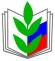 Профсоюз работников народного образования и науки Российской Федерации(Общероссийский Профсоюз образования)Челябинская областная организация Агаповская районная организация КОНФЕРЕНЦИЯ    ПОСТАНОВЛЕНИЕ17 сентября 2014 года                                                                       № _____                                 Заслушав и обсудив отчетный доклад районного комитета Профсоюза и доклад ревизионной комиссии за отчетный период с октября 2009 года по сентябрь 2014 года, конференция отмечает, что работа райкома Профсоюза была направлена на защиту социально-экономических, трудовых прав и профессиональных интересов работников отрасли. Отчетный период стал периодом развития процессов модернизации российского образования, направленных на обеспечение доступности качественного образования и улучшения условий обучения, значительного улучшения материальной базы образовательных учреждений, что положительно отразилось на условиях труда педагогов.    Районная организация Профсоюза всеми доступными средствами добивалась таких социально-трудовых отношений , при которых были бы надежно обеспечены условия для достойной оплаты труда, соблюдения и совершенствования государственных социальных гарантий в развитии социального партнерства. Между управлением образования и райкомом на 2011 – 2014 годы заключено отраслевое соглашение, которое направлено на обеспечение стабильной и эффективной деятельности системы образования.Значительное место в работе райкома Профсоюза занимает правозащитная деятельность, которая осуществлялась в отчетный период  по следующим направлениям:  профсоюзный контроль за соблюдением трудового законодательства; оказание бесплатной юридической помощи по вопросам применения нормативных правовых актов при разрешении индивидуальных трудовых споров; проведение экспертизы документов; участие в правовом обеспечении договорного регулирования социально-трудовых отношений в рамках социального партнерства;   информационно-методическая и разъяснительная работа по правовым вопросам.Одно из важных направлений в работе районного комитета Профсоюза – это создание условий труда, осуществление контроля за выполнением правил и норм по охране труда. Отмечается эффективность работы профсоюзных органов по созданию квалифицированной помощи в защите прав членов Профсоюза на здоровые и безопасные условия труда.Во всех профсоюзных организациях избраны и действуют комиссии и уполномоченные по охране труда, которые осуществляют постоянный и повсеместный контроль за состоянием охраны труда в образовательном учреждении. Районный комитет Профсоюза оперативно обеспечивал профсоюзные организации нормативной документацией по данному направлению работы.Вместе с тем районному комитету Профсоюза не удалось решить ряд проблем:- не добились выделения средств из районного бюджета на оздоровление работников отрасли;- не решена проблема в отрасли 100 % охвата профсоюзным членством;- не на должном уровне ведется информационная работа в организациях;- продолжают иметь место нарушения трудового законодательства и законодательства  по охране труда в образовательных учреждениях.IV районная отчетно-выборная профсоюзная конференцияПОСТАНОВЛЯЕТ:1.Признать работу районного комитета Профсоюза по защите трудовых, социально-экономических прав и профессиональных интересов членов Профсоюза за отчетный период удовлетворительной.Отчет ревизионной комиссии о финансовой деятельности  районного комитета Профсоюза утвердить.2. Считать главной задачей районного комитета Профсоюза повышение уровня жизни и социальных гарантий работников образования.добиваться:- повышения ответственности работодателей  и учредителей за достаточное финансирование  образовательных учреждений;- выделения средств на оздоровление работников отрасли;-оплату командировочных расходов.3. Развивать и совершенствовать механизм социального партнерства, способствовать:- повышению эффективности договорного регулирования и финансовой обеспеченности коллективных договоров и соглашений и осуществлению контроля за их реализацией;- повышению статуса педагогических работников и проведению их аттестации;-повышению квалификации, подготовки и переподготовки педагогических кадров образовательных учреждений;- обеспечению нуждающихся работников социально-доступным жильем и  санаторно-курортным лечением;- повышению эффективности мероприятий по охране труда, ответственности должностных лиц за результаты обеспечения здоровых и безопасных условий труда.4. В целях усиления правовой защиты социально-трудовых прав работников образования активизировать и совершенствовать правозащитную работу.5. Активизировать информационную работу среди членов Профсоюза, развивать новые информационные технологии и школ профсоюзного актива для повышения правовой грамотности членов Профсоюза.6.  Поручить вновь избранному составу районного комитета Профсоюза обобщить критические замечания и предложения, высказанные делегатами конференции, во время отчетно-выборной компании и направить предложения для их решения.